PENGARUH METODE GIVING QUESTION AND GETTING ANSWER (MEMBERI PERTANYAAN DAN MENDAPAT JAWABAN) TERHADAP PRESTASI BELAJAR MATEMATIKA SISWA KELAS VII SMPN 2 SUMBERGEMPOL TULUNGAGUNGSKRIPSI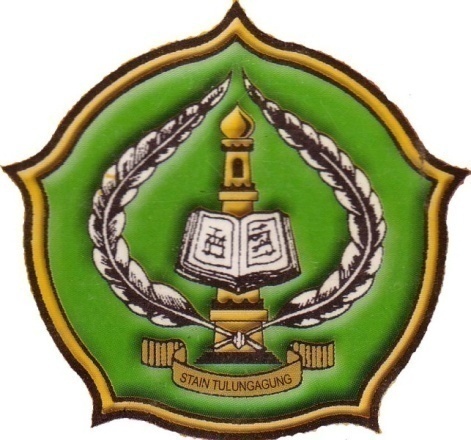 Oleh:FUADIATUN NIKMAHNIM. 3214073026PROGRAM STUDI TADRIS MATEMATIKAJURUSAN TARBIYAHSEKOLAH TINGGI AGAMA ISLAM NEGERI(STAIN) TULUNGAGUNG2011PENGARUH METODE GIVING QUESTION AND GETTING ANSWER (MEMBERI PERTANYAAN DAN MENDAPAT JAWABAN) TERHADAP PRESTASI BELAJAR MATEMATIKA SISWA KELAS VII SMPN 2 SUMBERGEMPOL TULUNGAGUNGSKRIPSIDiajukan KepadaSekolah Tinggi Agama Islam Negeri (STAIN) Tulungagung untuk memenuhi salah satu persyaratan dalam mendapatkan gelarSarjana Pendidikan Islam di Program Studi Pendidikan  MatematikaOleh:FUADIATUN NIKMAHNIM. 3214073026PROGRAM STUDI TADRIS MATEMATIKAJURUSAN TARBIYAHSEKOLAH TINGGI AGAMA ISLAM NEGERI(STAIN) TULUNGAGUNGJULI 2011